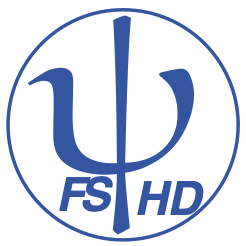 Protokoll zur ONLINE Fachschafts-Vollversammlungder Studienfachschaft Psychologieam 19.07.21 Sitzungsleitung: RiekeProtokoll: NoraAnwesend: Laurids, Nora, Rieke, Karolin, Maura, Aaron, Moritz, Antonia D., Anna, Carlotta, Emily, Franzi, Carina, Lea, Nina, Kim, Valentina, Marta, CaroTagesordnung TOP 1 Begrüßung und Eröffnung der SitzungDie Sitzungsleitung begrüßt alle Anwesenden und erklärt damit die heutige Sitzung der Fachschafts-Vollversammlung um 18:06 Uhr für eröffnet.TOP 2 Feststellung der Anwesenden & Feststellung der BeschlussfähigkeitDie Sitzungsleitung bittet alle Anwesenden reihum ihre Namen für das Protokoll zu nennen. Es sind 19 stimmberechtigte Vertreter der Studienfachschaft Psychologie und 0 Gäste ohne Stimmrecht anwesend.Damit ist die Mindestzahl von 8 stimmberechtigten Vertretern aus der Studienfachschaft Psychologie erfüllt und die Fachschafts-Vollversammlung ist gemäß der Satzung beschlussfähig.TOP 3 Annahme des Protokolls der letzten SitzungDie Sitzungsleitung fragt die Anwesenden, ob es Anträge oder Änderungsvorschläge an dem Protokoll der letzten Sitzung der Fachschafts-Vollversammlung vom 12.07.21. Das Protokoll wird angenommen mit 9 Annahmen und 3 Enthaltungen. TOP 4 Festlegung der TagesordnungDie Sitzungsleitung bittet alle Anwesenden um Beiträge zur Tagesordnung. Die folgenden Punkte werden auf die Tagesordnung genommen:Abstimmung über die Verpflegung des SemesterabschlusstreffensBericht aus dem StuRaZweiti-VeranstaltungAnsprechperson für Masterteststudentisches Mitglied in Prüfungsausschuss Feriensitzungen Psychoparty-OrgaTOP 5 Abstimmung über den Finanzantrag TOP 6 Bericht aus dem StuRaTOP 7 Zweiti-VeranstaltungTOP 8 Ansprechperson für MastertestTOP 9 studentisches Mitglied im Prüfungsausschuss TOP 10 SemesterferiensitzungenTOP 11 Psychoparty-OrgaTOP 12 Bestimmung der Sitzungsleitung für die nächste FS-VollversammlungDa keine weiteren Tagesordnungspunkte vorliegen, erklärt die Sitzungsleitung die Fachschafts-Vollversammlung um 18:43 Uhr für beendet.Die nächste Fachschafts-Sitzung wird am 26.07.21 um 18:00 Uhr hybrid (per Stura-Konf & bei gutem Wetter zusätzlich im Innenhof des PI) stattfinden.Sitzungsleitung: AaronProtokoll: KarolinAnliegenFinanzantrag Kostenübernahme Verpflegung SemesterabschlussFinanzantrag Kostenübernahme Verpflegung SemesterabschlussDie Fachschaft beschließt mit 14 Annahmen und 0 Enthaltungen die Kosten für die Verpflegung des Semesterabschlusstreffens der Fachschaft Psychologie bis maximal 110€ zu erstatten Postennr. 540.0236: Verpflegung sonstiger FS-Aktionen Die Fachschaft beschließt mit 14 Annahmen und 0 Enthaltungen die Kosten für die Verpflegung des Semesterabschlusstreffens der Fachschaft Psychologie bis maximal 110€ zu erstatten Postennr. 540.0236: Verpflegung sonstiger FS-Aktionen Aufgaben & ZuständigeAnliegenBericht aus der letzten StuRa-SitzungBericht aus der letzten StuRa-SitzungPräsenz im WiSe: Weisung des Rektorats möglichst alles in Präsenz anzubieten, Weisung an Studis mit Präsenz zu rechnen aktuelle Verordnungen einsehbar: Link von Kim in SlackWunsch: keine kurzfristigen Regelungen mehr es ist noch unsicher, wie genau die Lehre im WiSE am PI aussehen wird, da wir durch die Räumlichkeiten eingeschränkt sind Notlagenstipendium: es soll hier in Zukunft mehr Geld geben -> evtl hierfür werben?Sitzungstermine für nächstes Semester werden demnächst beschlossen -> hat jemand Interesse? alle 2 Wochen Finanzanträge werden ab nun nur noch ein Mal pro Semester abgestimmt (nächstes Mal am 07. und 14.12.)Kims Platz im StuRa wird im WiSe frei: hat jemand Interesse ihn zu übernehmen? Präsenz im WiSe: Weisung des Rektorats möglichst alles in Präsenz anzubieten, Weisung an Studis mit Präsenz zu rechnen aktuelle Verordnungen einsehbar: Link von Kim in SlackWunsch: keine kurzfristigen Regelungen mehr es ist noch unsicher, wie genau die Lehre im WiSE am PI aussehen wird, da wir durch die Räumlichkeiten eingeschränkt sind Notlagenstipendium: es soll hier in Zukunft mehr Geld geben -> evtl hierfür werben?Sitzungstermine für nächstes Semester werden demnächst beschlossen -> hat jemand Interesse? alle 2 Wochen Finanzanträge werden ab nun nur noch ein Mal pro Semester abgestimmt (nächstes Mal am 07. und 14.12.)Kims Platz im StuRa wird im WiSe frei: hat jemand Interesse ihn zu übernehmen? Aufgaben & ZuständigeAnliegenInfo über den Planungsstand der Zweiti-Veranstaltung am 30.07. Info über den Planungsstand der Zweiti-Veranstaltung am 30.07. bisher 45 Anmeldungen-> in Gruppen auch mit aktuellen Beschränkungen möglich (max. 4 Haushalte plus Geimpfte)Abendprogramm muss unter Umständen angepasst werden Aaron freut sich über weitere Mithelfende (keine Zweitis)bisher 45 Anmeldungen-> in Gruppen auch mit aktuellen Beschränkungen möglich (max. 4 Haushalte plus Geimpfte)Abendprogramm muss unter Umständen angepasst werden Aaron freut sich über weitere Mithelfende (keine Zweitis)Aufgaben & ZuständigeAnliegenEs wird eine Ansprechperson für die Organisation benötigtEs wird eine Ansprechperson für die Organisation benötigtes soll eine feste Ansprechperson geben, die möglichst nicht selbst vom Mastertest betroffen ist es soll eine feste Ansprechperson geben, die möglichst nicht selbst vom Mastertest betroffen ist Aufgaben & ZuständigeAnsprechperson sein MoritzAnliegenEmily als bisheriges studentisches Mitglied des Prüfungsausschusses ist ab nächstem Semester nicht mehr in HeidelbergEmily als bisheriges studentisches Mitglied des Prüfungsausschusses ist ab nächstem Semester nicht mehr in Heidelbergneues studentisches Mitglied im Prüfungsausschuss wird zu Beginn des neuen Semesters bestimmtAnsprechpartner ist Herr Brünnichneues studentisches Mitglied im Prüfungsausschuss wird zu Beginn des neuen Semesters bestimmtAnsprechpartner ist Herr BrünnichAufgaben & ZuständigeAnliegenWann finden die nächsten FS-Sitzungen statt?Wann finden die nächsten FS-Sitzungen statt?Es wird Abstimmungen für die 2 Semesterferientermine geben erste FS-Sitzung des neuen Semesters am 11.10. alle Sitzungen werden in Hybrid stattfinden Es wird Abstimmungen für die 2 Semesterferientermine geben erste FS-Sitzung des neuen Semesters am 11.10. alle Sitzungen werden in Hybrid stattfinden Aufgaben & ZuständigeAbstimmung über Ferientermine erstellenRiekeAnliegenHauptorga für die Psychoparty nächstes Semester?Hauptorga für die Psychoparty nächstes Semester?1-2 Personen als Hauptorga soll Überblick über Möglichkeiten je nach aktueller Verordnung behalten und schon mal Security u.Ä. anfragen Aki& Caro helfen gerne mit Ratschlägen Nina und Maura übernehmen die Hauptorganisation1-2 Personen als Hauptorga soll Überblick über Möglichkeiten je nach aktueller Verordnung behalten und schon mal Security u.Ä. anfragen Aki& Caro helfen gerne mit Ratschlägen Nina und Maura übernehmen die HauptorganisationAufgaben & ZuständigeNina und Maura